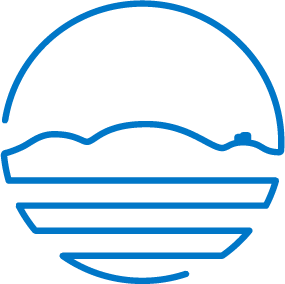 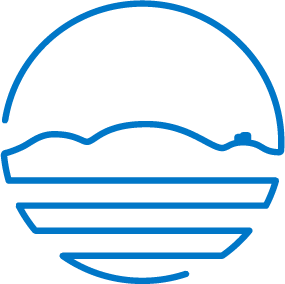 Objednávka č. 20239650Datum vystavení dokladu: 26.07.2023 Dodací lhůta:Vyřizuje: Specifikace objednávky (text)Objednáváme u Vás dle cenové nabídky NA/2023/3945 k detekci plynů pro stř. 6 kanalizací a ČOV:1.          ks      2  - detektor GasPro s pumpou (H2S, CH4, CO2, O2) s nabíječkou (jako náhrada za neopravitelné)K převzetí je pověřen p.                      tel. č.                            , který bude uveden a podepsán na předávacím protokolu.Pozn.: Tato objednávka bude uveřejněna v registru smluv.Chromservis s.r.o.    IČO: 25086227Jakobiho 327109 00 Praha 10 - PetroviceRazítko a podpis dodavateleRazítko a podpis odběrateleFakturu zašlete písemně nebo elektronicky na adresu uvedenou v hlavičce objednávky.Na faktuře uveďte číslo objednávky nebo přiložte její potvrzenou kopii.Dodavatel se zavazuje, že bude dodržovat Pravidla v oblasti životního prostředí pro dodavatele, jejichž znění je k dispozici na stránkách společnosti Vodovody a kanalizace Břeclav, a.s..Fakturu zašlete písemně nebo elektronicky na adresu uvedenou v hlavičce objednávky.Na faktuře uveďte číslo objednávky nebo přiložte její potvrzenou kopii.Dodavatel se zavazuje, že bude dodržovat Pravidla v oblasti životního prostředí pro dodavatele, jejichž znění je k dispozici na stránkách společnosti Vodovody a kanalizace Břeclav, a.s..Středisko: 6. Středisko kanalizací a ČOVUrčeno pro: ČOV BřeclavPředpokládaná cena bez DPH: 111 782,00Předpokládaná cena bez DPH: 111 782,00